Programme autochtone de gestion des ressources aquatiques et océaniques (PAGRAO)Formulaire de demande du PAGRAO – Déclaration d’intérêtFormulaire pour présenter une déclaration d’intérêt en vue de l’établissement d’un « nouveau participant » ou agence du PAGRAOAvant de remplir le formulaire de déclaration d’intérêt, vous devez avoir :Pris entièrement connaissance des Lignes directrices sur la présentation d’une déclaration d’intérêt http://www.dfo-mpo.gc.ca/fm-gp/aboriginal-autochtones/aarom-pagrao/app-guide-fra.htm;Reçu le parrainage d’un représentant du MPO (et son aide pour remplir le formulaire).La présentation de cette déclaration d’intérêt ne garantit pas l’admission au PAGRAO. Après avoir évalué la demande, le MPO en communiquera les résultats par écrit au contact principal. Selon les résultats de l’évaluation, d’autres négociations avec le MPO pourraient avoir lieu afin d’établir une entente.Les demandes incomplètes seront retournées et pourraient être rejetées.Échéanciers et modalités de présentation d’une demandeDéclaration d’intérêt (DI)Les demandeurs qui ont communiqué avec leur coordonnateur régional du PAGRAO au MPO http://www.dfo-mpo.gc.ca/fm-gp/aboriginal-autochtones/aarom-pagrao/contact-fra.htm – et qui ont reçu un parrainage – doivent envoyer le formulaire de déclaration d’intérêt dûment rempli par courriel à l’adresse DFO.AAROM-PAGRAO.MPO@dfo-mpo.gc.ca avant 23 h 59 le 1er mars 2019, heure normale du Pacifique (HNP). Il est recommandé de présenter les déclarations d’intérêt rapidement.Avis Les candidats devraient recevoir un avis indiquant que leur demande a été reçue dans les deux jours ouvrables suivant la réception de leur déclaration. Communiquez avec votre coordonnateur régional du PAGRAO si vous avez présenté une demande, mais que vous n’avez pas reçu cet avis.Conseils pour remplir le formulaire  Cliquez sur le texte en rouge pour saisir vos réponses dans les champs remplissables ou pour sélectionner une option dans un menu déroulant.Si vous utilisez Office 2013 ou une version plus récenteDans les sections où vous devez ajouter des lignes/rangées à des tableaux, cliquez dans la zone surlignée en bleu et cherchez l’onglet bleu +. 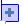 Si vous utilisez Office 2010 ou une version plus ancienneVous devrez copier-coller manuellement les rangées entières au besoin pour les ajouter aux tableaux.Renseignements sur le demandeurNom légal complet du demandeur :Description et mandat du demandeur :Contact principal :Adresse :Téléphone et courriel :Quelle est votre expérience en matière de gestion des accords de contribution?Si vous avez des accords de contribution en cours ou passés avec le MPO ou d’autres ministères fédéraux, veuillez les décrire ci-dessous (ajoutez des rangées au besoin) :Communautés membres et groupes autochtones affiliés Veuillez énumérer toutes les communautés et tous les groupes qui appuient cette DI et qui devraient se joindre à la nouvelle agence du PAGRAO (ajoutez des rangées au besoin) : Est-ce que vous ou les communautés membres de soutien participez actuellement à une agence du PAGRAO?Dans l’affirmative, veuillez dresser la liste des communautés membres et des agences du PAGRAO auxquelles elles participent actuellement :Est-ce que l’une des communautés membres de soutien a signé une entente sur les revendications territoriales globales?Le cas échéant, indiquez les communautés membres et la date de la signature de l’entente sur les revendications territoriales :Est-ce qu’un ou plusieurs des objectifs/activités de l’entente sur les revendications territoriales sont couverts par le PAGRAO? Dans l’affirmative, veuillez donner des précisions.Est-ce que l’une des communautés membres de soutien a signé un traité?Le cas échéant, veuillez indiquer les communautés membres qui ont signé un traité. Énumérez les activités/objectifs qui ne sont pas visés par le traité et qui sont admissibles au financement dans le cadre du PAGRAO (de 2 à 4 phrases) :Description de l’agence proposée dans le cadre du PAGRAOVeuillez décrire l’agence proposée dans le cadre du PAGRAO : Veuillez expliquer pourquoi vous souhaitez créer une nouvelle agence du PAGRAO en dehors d’une agence qui existe déjà : Avez-vous relevé des possibilités qui permettraient à l’agence proposée dans le cadre du PAGRAO d’offrir des services liés à d’autres programmes du MPO ou du gouvernement du Canada ou de travailler avec d’autres partenaires (p. ex. milieu universitaire, secteur sans but lucratif, industrie)?Dans l’affirmative, veuillez les décrire brièvement :Est-ce que vous ou les communautés membres de soutien êtes en mesure de fournir vous-même des fonds ou des contributions en nature pour appuyer la mise en place, le lancement et le fonctionnement continu de l’agence proposée dans le cadre du PAGRAO?Avez-vous l’intention de constituer votre agence du PAGRAO en personne morale indépendante?Emplacement géographiqueBassin versant/écosystème. Décrivez les zones de gestion. Veuillez expliquer comment l’agence du PAGRAO que vous proposez de créer offrira une couverture pour combler des lacunes dans les zones de gestion du bassin versant.Conservation et gestion durable des ressourcesEst-ce que vous ou les communautés membres de soutien avez de l’expérience en matière de conservation et de développement durable?Dans l’affirmative, veuillez préciser :Est-ce que vous ou les communautés membres de soutien avez une déclaration relative à la conservation?Dans l’affirmative, veuillez décrire brièvement votre projet de déclaration ou déclaration approuvée relative à la conservation :Est-ce que vous ou les communautés membres de soutien avez de l’expérience en matière de gestion d’un bassin versant?Dans l’affirmative, veuillez préciser :Est-ce que vous ou les communautés membres de soutien avez actuellement des plans de gestion d’un bassin versant, d’un écosystème ou des ressources halieutiques?Dans l’affirmative, veuillez décrire brièvement vos plans de gestion :Veuillez décrire toute activité de conservation novatrice que vous ou les communautés membres de soutien avez entreprise :Documents obligatoires et justificatifs Veuillez fournir (joindre) les documents obligatoires suivants avec votre formulaire de déclaration d’intérêt :Lettres des dirigeants communautaires indiquant que le demandeur et les communautés membres ont l’autorisation de participer au processus du PAGRAO pour les nouveaux participants, y compris la présentation d’une DI (p. ex. lettre d’appui ou résolution du conseil de bande);Carte indiquant les paramètres géographiques dans le bassin versant/l’écosystème global.Veuillez fournir des renseignements supplémentaires (s’il y a lieu) expliquant comment le PAGRAO permettrait à votre organisation de mener son projet à bien. Joignez toute pièce justificative au besoin.Avertissement et signatures Avez-vous travaillé avec un représentant du MPO pour préparer votre demande de déclaration d’intérêt?Dans l’affirmative, veuillez indiquer le nom de l’agent :Je certifie (nous certifions) que mes réponses sont exactes et complètes au meilleur de ma (notre) connaissance (pour les personnes morales, utilisez ce bloc de signature – ajoutez des lignes au besoin) :Énoncé concernant la Loi sur la protection des renseignements personnelsLa présente déclaration explique les fins auxquelles les renseignements personnels sont recueillis et utilisés. Seuls les renseignements nécessaires pour répondre aux exigences du programme seront demandés. La collecte et l’utilisation des renseignements personnels sont conformes à la Loi sur la protection des renseignements personnels. Dans certains cas, les renseignements peuvent être communiqués sans votre consentement en vertu du paragraphe 8(2) de la Loi sur la protection des renseignements personnels. Nous utiliserons vos renseignements personnels et organisationnels à des fins de communication concernant la demande. L’information recueillie par le MPO est conservée pendant cinq ans. Conformément à la Loi sur la protection des renseignements personnels, vous avez le droit de consulter les renseignements personnels détenus à votre sujet et de demander la correction de renseignements personnels qui sont erronés. Communiquez avec le MPO à l’adresse DFO.AAROM-PAGRAO.MPO@dfo-mpo.gc.ca pour nous informer de toute information potentiellement erronée ou pour retirer votre participation après avoir soumis vos renseignements.Nom du programme de financementMinistère fédéral associéNom du programme et numéro de téléphone de la personne-ressourceExercice financierMontant de la contributionNom de la communauté ou du groupe membreContact principal et adresse postaleEmplacement du bassin versant (nom/numéro)Niveau de représentation dans le bassin versantAutres centres d’intérêt concernant le bassin versant/l’écosystème (nom/numéro)Nom de la personne-ressource au MPORégionTéléphone/courrielSignataire autoriséPoste/organisationSignatureDate